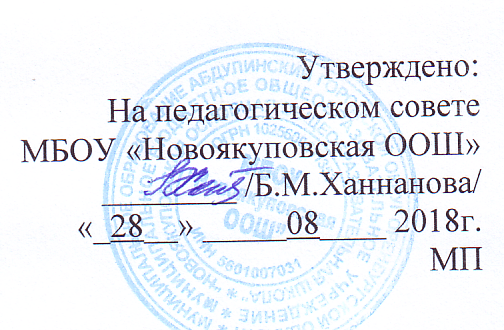 Годовой календарный учебный графикМБОУ «Новоякуповская ООШ»на 2018-2019 учебный годПродолжительность учебного года:Начало – 01.09.2018г.Окончание учебного года       - во 1-8 классах – 31.05.2019 г.  - в 9 классе – 25.05.2019 г.Количество учебных  четвертей – 4: 1 четверть, 2 четверть, 3 четверть, 4 четвертьПродолжительность каникул:осенние – с 03.11.2018 по 11.11.2018г. (9 дней);зимние – с 29.12.2018  по 09.01.2019г. (12 дней);весенние – с 23.03.2019 по 31.03.2019г. (9 дней).Для обучающихся в первых классах в течение учебного года устанавливаются дополнительные каникулы с 11.02.2019 по 17.02.2019г.Продолжительность обучения по ступеням:1 классы – 33 учебные недели2-9 классы – 34учебные неделиРежим учебной недели:В режиме 5-дневной недели обучаются: 1-4  кл.В режиме 6-дневной недели обучаются:  5 – 9 кл.Максимально допустимая недельная нагрузка составляет                                   Количество классов-комплектов: всего- 9.Сменность:смена -  1-9 классы (всего 9 классов, 100 %); 85 учащихся,  100%.9.Начало учебных занятий начало занятий первой смены –9.00 10.Продолжительность уроков: 2-11 классы – 45 мин. Продолжительность уроков для 1 класса при использовании «ступенчатого» режима обучения в сентябре, октябре -  по 3 урока в день по 35 минут каждый, в ноябре-декабре – по 4 урока по 35 минут каждый; январь – май – по 4 урока по 40 минут каждый, один день в неделю 5 уроков за счёт урока физической культурыорганизация в середине учебного дня динамической паузы продолжительностью 40 минут.Расписание звонков (образец):                        1 смена                                               Расписание звонков указывается в соответствии с требованиями СанПиН.Кружки, секции – начало занятий в 16.00.Сроки промежуточной аттестации обучающихся        1-8 классы-  28.04- 28.05.2019        9 класс -  23.04 - 23.05.20191 класс – 21 час2-4 классы – 23 часа5 класс – 32 часа6 класс – 33 часа7 класс – 35 часов8-9 классы – 36 часов                                    I ступень1 класс – 12 класс – 13 класс – 14 класс – 1Всего – 4.II ступень5 класс – 16 класс – 17 класс – 18 класс – 19 класс – 1Всего – 5.1 класс( 1 четверть)            1. 9.00 – 9.352. 9.45 –10.2010.20 – 11.00 – динамическая пауза3. 11.00 – 11.3511.35 – 12.45 прогулка на свежем воздухе12.45- 13.00 подготовка к обеду13.00-13.20 обед13.20- 15.00 внеурочная деятельность1 класс (2-4 четверть)1. 9.00 – 9.352. 9.45 –10.2010.20 – 11.00 – динамическая пауза3. 11.00 – 11.354. 11.55 – 12.3012.30- 12.50 прогулка на свежем воздухе12.50- 13.00 подготовка к обеду13.00-13.20 обед13.20- 15.00 внеурочная деятельность 2- 9 классы                1. 8.30 -.9.15                    2. 9.25 – 10.103. 10.25 – 11.104. 11.25 – 12.10                     5. 12.20 – 13.05                     6. 13.15 – 14.00